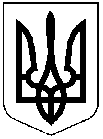 ДНІПРОПЕТРОВСЬКА РЕГІОНАЛЬНА КОМІСІЯЗ ПИТАНЬ ТЕХНОГЕННО-ЕКОЛОГІЧНОЇ БЕЗПЕКИ 
І НАДЗВИЧАЙНИХ СИТУАЦІЙпросп. Слобожанський, 3, м. Дніпро, 49081 тел. 770 90 39, 742 70 90е-mail: tumnspress@adm.dp.gov.uaПротокол № 56 чергового засіданняГоловував: голова регіональної комісії з питань техногенно-екологічної безпеки і надзвичайних ситуацій, голова облдержадміністрації                         Олександр БОНДАРЕНКО.Присутні: секретар регіональної комісії з питань техногенно-екологічної безпеки і надзвичайних ситуацій Яна ТОПТУН, члени регіональної комісії з питань техногенно-екологічної безпеки і надзвичайних ситуацій (за списком) та запрошені (за списком).ПОРЯДОК ДЕННИЙ:I. Про стан виконання Плану основних заходів Пілотного проекту щодо організації заходів цивільного захисту населення спроможних територіальних громад, що створюються відповідно до Закону України “Про добровільне об’єднання територіальних громад” на території Дніпропетровської області.II. Про готовність місцевих органів виконавчої влади, органів місцевого самоврядування до дій в осінньо-зимовий період 2020/2021 року.І. Про стан виконання Плану основних заходів Пілотного проекту щодо організації заходів цивільного захисту населення спроможних територіальних громад, що створюються відповідно до Закону України “Про добровільне об’єднання територіальних громад” на території Дніпропетровської області.СЛУХАЛИ: про стан виконання Плану основних заходів Пілотного проекту щодо організації заходів цивільного захисту населення спроможних територіальних громад, що створюються відповідно до Закону України “Про добровільне об’єднання територіальних громад” на території Дніпропетровської області.ВИСТУПИЛИ:начальник управління цивільного захисту облдержадміністрації ПРОХОРЕНКО В.А.ВИРІШИЛИ:1.1. Забезпечити створення підрозділу з питань цивільного захисту (або окрему штатну посаду) у структурі виконавчих комітетів об’єднаних територіальних громад.Інформацію щодо виконання пункту 1.1. цього протоколу надати до управління цивільного захисту облдержадміністрації на електронну пошту: shevtsova@adm.dp.gov.ua  з подальшим підтвердженням на паперових носіях.Термін: до 10 грудня 2020 року1.2. Оновити  (розробити) та затвердити відповідно до постанови Кабінету Міністрів України від 30 вересня 2015 року № 775 “Про затвердження Порядку створення та використання матеріальних резервів для запобігання і ліквідації наслідків надзвичайних ситуацій”:номенклатуру місцевого матеріального резерву та обсяги накопичення;обґрунтування номенклатури та обсягів накопичення матеріального резерву;місця зберігання місцевого матеріального резерву.Інформацію щодо виконання пункту 1.2. цього протоколу надати до управління цивільного захисту облдержадміністрації на електронну пошту: tumnspress@adm.dp.gov.ua та shtaboda@adm.dp.gov.ua з подальшим підтвердженням на паперових носіях.Термін: до 10 лютого 2021 року1.3. Вжити відповідних заходів щодо:прийняття на облік захисних споруд цивільного захисту, які розташовані на територіях громад;постановки на баланс захисних споруд цивільного захисту комунальної форми власності та оформлення відповідних облікових документів (облікових карток, паспортів).Інформацію щодо виконання пункту 1.3. цього протоколу надати до управління цивільного захисту облдержадміністрації на електронну пошту: tumnspress@adm.dp.gov.ua та tumnsuz@adm.dp.gov.ua з подальшим підтвердженням на паперових носіях.Термін: до 01 грудня 2020 року1.4. Розпочати роботу (спланувати фінансування) заходів зі створення місцевих автоматизованих систем централізованого оповіщення відповідно до постанови Кабінету Міністрів України від 27 вересня 2017 року № 733 “Про затвердження Положення про організацію оповіщення про загрозу виникнення або виникнення надзвичайних ситуацій та зв’язку у сфері цивільного захисту”.Термін: під час розробки Плану соціально-економічного розвитку громади1.5. Забезпечити надання заявки для проходження функціонального навчання у сфері цивільного захисту за державним замовленням новообраних голів об’єднаних територіальних громад та їх заступників у навчально-методичному центрі цивільного захисту та безпеки життєдіяльності Дніпропетровської області у 2021 навчальному році.Інформацію щодо виконання пункту 1.5. цього протоколу надати до управління цивільного захисту облдержадміністрації на електронну пошту: shevtsova@adm.dp.gov.ua та nmc.dnipropetrovsk@dsns.gov.ua з подальшим підтвердженням на паперових носіях.Термін: до 30 листопада 2020 року1.6. Вжити заходів щодо:коригування  (утворення) ланок територіальної підсистеми єдиної державної системи цивільного захисту Дніпропетровської області в об’єднаних територіальних громадах;утворення (уточнення складу) сил цивільного захисту ланок територіальної підсистеми єдиної державної системи цивільного захисту (комунальних аварійно-рятувальних служб, територіальних формувань цивільного захисту, територіальних спеціалізованих служб цивільного захисту місцевого рівня);розроблення (коригування) планів реагування на надзвичайні ситуації об’єднаних територіальних громад;розроблення (коригування) планів цивільного захисту об’єднаних територіальних громад на особливий період;утворення (уточнення складу) комісій з питань техногенно-екологічної безпеки та надзвичайних ситуацій.Інформацію щодо виконання пункту 1.6. цього протоколу надати до управління цивільного захисту облдержадміністрації на електронну пошту: tumnspress@adm.dp.gov.ua та shevtsova@adm.dp.gov.ua з подальшим підтвердженням на паперових носіях.1.7. Відпрацювати (відкоригувати) відповідно до вимог наказу Міністерства внутрішніх справ України від 10 липня 2017 року № 579 “Про затвердження Методики планування заходів з евакуації”, згідно з новим територіально-адміністративним устроєм та затвердити встановленим порядком:План евакуації населення (працівників), культурних та матеріальних цінностей у разі загрози або виникнення надзвичайних ситуацій на території об’єднаної громади;додаток до Плану цивільного захисту об’єднаної громади Дніпропетровської області на особливий період стосовно організації та проведення евакуаційних заходів під час здійснення заходів цивільного захисту у разі поступового переведення ланки територіальної підсистеми єдиної держаної системи цивільного захисту Дніпропетровської області у вищі ступені готовності.Інформацію щодо виконання пункту 1.7. цього протоколу, а також План та додаток надати до управління цивільного захисту облдержадміністрації на електронну пошту: kochetov@adm.dp.gov.ua.Термін: до 10 лютого2021 року1.8. Забезпечити наявність розділу побудови системи цивільного захисту громади у Стратегії розвитку громади. Термін: під час розробкиСтратегіїЗабезпечити належне функціонування механізму реалізації повноважень у сфері цивільного захисту в об’єднаних територіальних громадах.Термін: постійноII. Про готовність місцевих органів виконавчої влади, органів місцевого самоврядування до дій в осінньо-зимовий період 2020/2021 року.СЛУХАЛИ: про стан виконання Комплексного плану заходів щодо запобігання виникненню надзвичайних ситуацій, пожежної безпеки в осінньо-зимовий період 2020/2021 року в Дніпропетровській області, затвердженого рішенням регіональної комісії з питань ТЕБ і НС від 21 вересня 2020 року (протокол № 45).ВИСТУПИЛИ:начальник управління цивільного захисту облдержадміністрації ПРОХОРЕНКО В.А.ВИРІШИЛИ:1.1. Створити оперативні штаби (штаби), оперативні групи з ліквідації наслідків надзвичайних ситуацій, розробити регламент їх роботи, у разі необхідності організувати цілодобове чергування відповідальних працівників.Термін: під час виникнення або загрози виникнення надзвичайних ситуацій1.2. Забезпечити місцевий матеріальний резерв необхідною кількістю паливно-мастильних та інших матеріалів для проведення аварійно-відновлювальних робіт.Термін: постійно, протягом осінньо-зимового періоду 2020/2021 року1.3. Привести у готовність стаціонарні, мобільні і пересувні пункти обігріву та забезпечити стале  їх функціонування, використовуючи наявну інфраструктуру соціальних об’єктів, у разі різкого погіршення погодних умов та зниження температури повітря  (від -100 С та нижче), висвітлювати їх перелік у засобах масової інформації та на вебсайтах.Термін: до 07 грудня 2020 року1.4. Забезпечити взаємодію зі спеціалізованими службами цивільного захисту місцевого рівня, які залучаються до ліквідації наслідків можливих надзвичайних ситуацій, порядок і регламент зв’язку, своєчасне доведення до населення інформації про ускладнення погодних умов та порядку дій у цей період.Термін: під час виникнення або загрози виникнення надзвичайних ситуацій1.5. Забезпечити оперативне реагування на аварії в системах газо-, тепло- і водопостачання, забезпечивши стале функціонування об’єктів соціального значення та об’єктів з постійним перебуванням людей. Термін: постійно, протягом осінньо-зимового періоду 2020/2021 рокуПривести у готовність мобільні пункти обігріву та забезпечити стале  їх функціонування у разі різкого погіршення погодних умов та зниження температури повітря.Термін: під час виникнення або загрози виникнення надзвичайних ситуацій3.1. У межах компетенції вжити організаційних заходів щодо:своєчасного реагування на погіршення погодних умов;ліквідації наслідків надзвичайних ситуацій (подій) на автомобільних дорогах загального користування державного та місцевого значення протягом зимового періоду 2020/2021 року;координації дій залучених сил та засобів до чіткої їх взаємодії.Термін: постійно, протягом осінньо-зимового періоду 2020/2021 року3.2. Створити мобільні оперативні групи швидкого реагування у разі надзвичайних ситуацій (подій) на дорогах загального користування протягом осінньо-зимового періоду 2020/2021 року.Термін: до 07 грудня 2020 рокуГолова регіональної комісії				          Олександр БОНДАРЕНКОСекретар регіональної комісії			          Яна ТОПТУНм. Дніпро20 листопада 2020 року1.ГОЛОВАМ ОБ’ЄДНАНИХТЕРИТОРІАЛЬНИХ ГРОМАД2.	4.ПРОХОРЕНКУ В.А.1.ГОЛОВАМ РАЙДЕРЖАДМІНІСТРАЦІЙМІСЬКИМ ГОЛОВАМГОЛОВАМ ОБ’ЄДНАНИХТЕРИТОРІАЛЬНИХ ГРОМАД2.КУЛЬБАЧУ А.А. 3.ЧУМАЧЕНКУ Д.С.КАЛЮЖНОМУ А.П.КУЛЬБАЧУ А.А.НЕСТЕРЕНКУ О.В.СТЕПАНЕНКУ О.М 